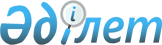 Об утверждении норм образования и накопления коммунальных отходов для объектов жилого фонда и нежилых помещений Жарминского района
					
			Утративший силу
			
			
		
					Решение Жарминского районного маслихата Восточно-Казахстанской области от 16 октября 2013 года N 15/134-V. Зарегистрировано Департаментом юстиции Восточно-Казахстанской области 08 ноября 2013 года N 3082. Утратило силу - решением Жарминского районного маслихата Восточно-Казахстанской области от 22 декабря 2015 года № 35/295-V      Сноска. Утратило силу - решением Жарминского районного маслихата Восточно-Казахстанской области от 22.12.2015 № 35/295-V.

      Примечание РЦПИ.

      В тексте документа сохранена пунктуация и орфография оригинала.

      В соответствии со статьей 6 Закона Республики Казахстан от 23 января 2001 года "О местном государственном управлении и самоуправлении в Республике Казахстан", статьей 19-1 Экологического кодекса Республики Казахстан от 9 января 2007 года, пунктом 2 Типовых правил расчета норм образования и накопления коммунальных отходов, утвержденных постановлением Правительства Республики Казахстан от 22 ноября 2011 года N 1370 Жарминский районный маслихат РЕШИЛ:

      1. Утвердить прилагаемые нормы образования и накопления коммунальных отходов для объектов жилого фонда и нежилых помещений Жарминского района.

      2. Настоящее решение вводится в действие по истечении десяти календарных дней после дня его первого официального опубликования.

 Нормы образования и накопления коммунальных отходов для
объектов жилого фонда и нежилых помещений Жарминского района
					© 2012. РГП на ПХВ «Институт законодательства и правовой информации Республики Казахстан» Министерства юстиции Республики Казахстан
				
      Председатель сессии 

А. Узбеханов

      Секретарь маслихата 

Н. Есполов
Утверждены
решением Жарминского
районного маслихата
от 16 октября 2013 года № 15/134-V№

Объект накопления коммунальных отходов

Расчетная единица

Годовая норма м3 на 1 расчетную единицу

1

Домовладения: благоустроенные

неблагоустроенные

1 житель

1 житель

1,8

1,9

2

Общежития, интернаты, детские дома, дома престарелых и т.п.

1 место

1

3

Гостиницы, санатории, дома отдыха

1 место

0,64

4

Детские сады, ясли

1 место

0,39

5

Учреждения, организации, офисы, конторы, сбербанки, отделения связи 

1 сотрудник

0,97

6

Поликлиники

1 посещение

0,0085

7

Больницы, санатории, прочие лечебно-профилактические учреждения

1 койко-место

1,2

8

Школы, сузы, вузы 

1 учащийся

0,3

9

Рестораны, кафе, учреждения общественного питания

1 посадочное место

1,07

10

Театры, кинотеатры, концертные залы, ночные клубы, казино,

залы игровых автоматов

1 посадочное место

0,37

11

Музеи, выставки 

1 м2 общей площади

0,07

12

Стадионы, спортивные площадки 

1 место 

по проекту

0,07

13

Спортивные, танцевальные и игровые залы

1 м2 общей площади

0,06

14

Продовольственные магазины

1 м2 торговой площади

0,8

15

Торговля с машин

1 м2 торговое место

0,25

16

Промтоварные магазины, супермаркеты 

1 м2 торговой площади

0,6

17

Рынки, торговые павильоны, киоски, лотки

1 м2 торговой площади

0,27

18

Оптовые базы, склады продовольственных товаров 

1 м2 общей площади

0,34

19

Оптовые базы, склады промышленных товаров

1 м2 общей площади

0,21

20

Дома быта: обслуживание населения 

1 м2 общей площади

0,6

21

Вокзалы, автовокзалы, аэропорты 

1 м2 общей площади

0,5

22

Пляжи 

1 м2 общей площади

1,1

23

Аптеки 

1 м2 торговой площади

0,4

24

Автостоянки, автомойки, АЗС, гаражи 

1 машино-место

2

25

Автомастерские 

1 работник

2,1

26

Гаражные кооперативы 

на 1 гараж

0,15

27

Парикмахерские, косметические салоны

1 рабочее место

1,01

28

Прачечные, химчистки, ремонт бытовой техники, швейные ателье

1 м2 общей площади

0,5

29

Мастерские ювелирные, по ремонту обуви, часов

1 м2 общей площади

0,85

30

Мелкий ремонт и услуги (изготовление ключей и т.д.)

1 рабочее место

0,95

31

Бани, сауны

1 м2 общей площади

0,41

32

Юридические, организующие массовые мероприятия на территории города

1000 участников

0,80

33

Садоводческие кооперативы 

1 участок

2,04

